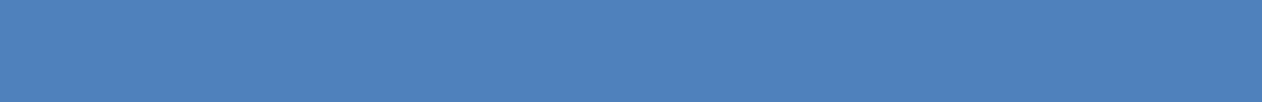 WaqasMechanical EngineerObjectiveMechanical Engineer with experience of training in various industries including manufacturing, maintenance and high-tech environments. Result oriented Mechanical Engineer with a hands-on approach to tackling the projects and accomplishing goals. Skilled Engineer with ability to build and motivate a high performing engineering team.Visa Status: Visit visa(Expired on July7th, 2017)Experience2011-2011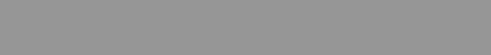 High-Tec NetworksLtd. LahoreInvestigate equipment failure and appropriate maintenance recommendations.Overhauling of Gen sets of 20 KVA, 27 KVA, and 30 KVA.Work at different section of workshop like dismantling, machining, assembling.Additional responsibility of managing team and work at sites.Writing reports on the progress and list out the success of the project.2012-2015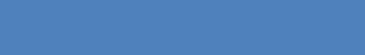 MachineryMaintenanceHighways PWDAJ&KAnalysis of machine failures.Estimation of maintenance costs.Assessing the needs of equipment replacements, spare parts.Assessment of the required tools for the maintenance of the equipment.Replacing the spare parts of the machines as and when required.Responsible for performing routine maintenance checks on the vehicles.2015-2017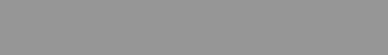 Technical InstitutionAJ&KPrepared daily lectures in accordance with college curriculum guide.Explored principles and concepts in IC engines and Thermo dynamics.Arranged for special demonstrations of engineering concepts.PersonalInformation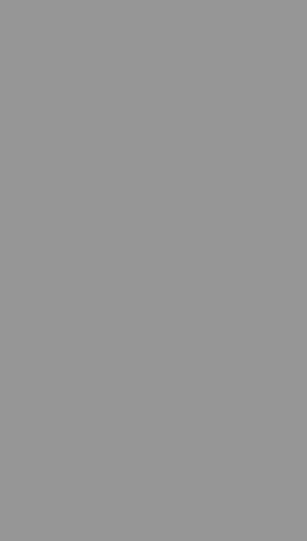 Father name:Iftikhar Ahmed NazDate of Birth:March, 15, 1987Driving License:LTV PakistaniNationality:PakistaniMarital Status:Single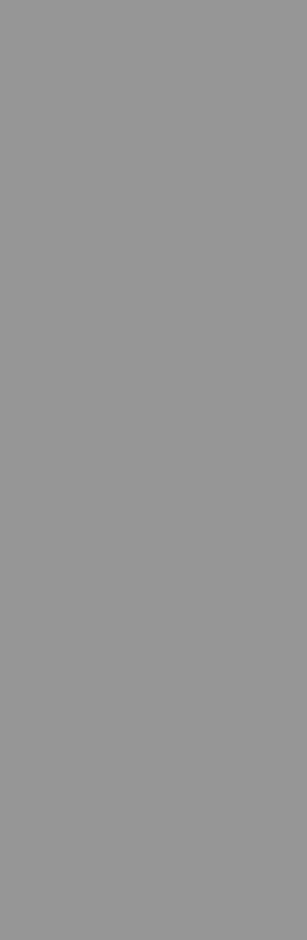 About Me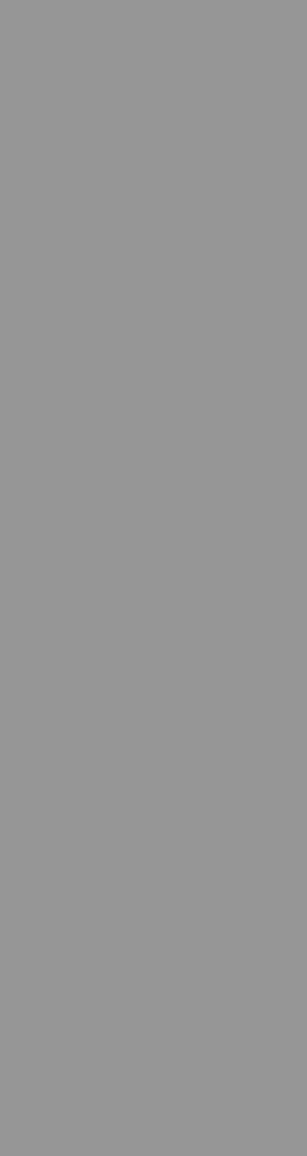 I have enjoyed a progressively responsible engineering career with High-tech NetworksLimited, participated & experienced in all phases of overhauling workshops.Most recently, I have worked as Assistant Engineer Mechanical in (Machinery Maintenance) Public Works Department AJ&K. The job description of the said post is to assist and supervise the repair and maintenance of serviceable/off road heavy duty machinery/equipment.Technical SkillsAbility to manage time and priorities workload to ensure efficient delivery of all aspects of tasks.Technical problem solving.Excellent communication skills, both written and verbal.Technical direction and product strategies.Complex problem solving.Quick learner, Attention to detail, Report development, Team building.Adapt easily to new conditions, Strong decision maker.EducationAchievements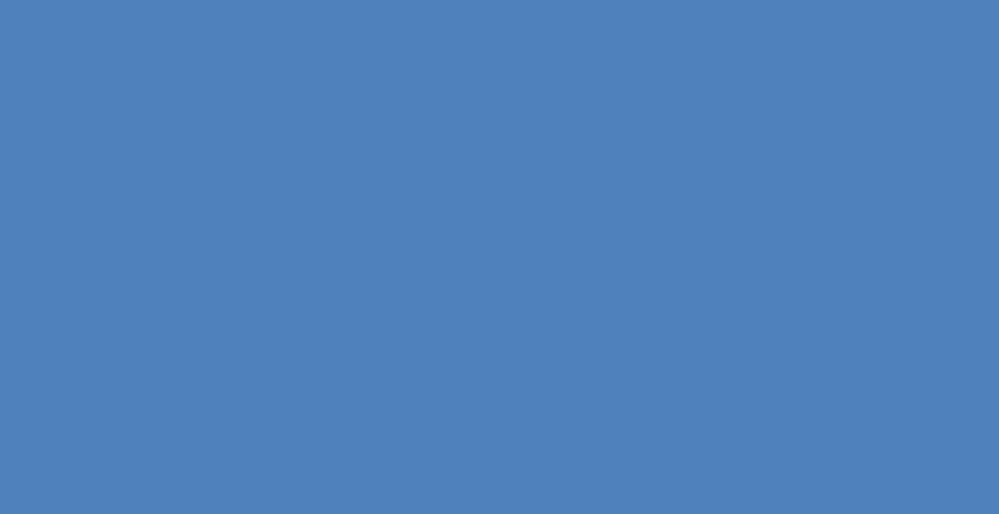 Provided gas solution for rural areas by manufacturing a bio-gas plant from household waste materials in 2010.Awarded by the Pakistan Engineering council as a Registered Engineer in 2011.Awarded as a Best Project coordinator in 2013.Certificate of participation “Seminar on sales of Gen sets”Certificate of participation in Marketing and Sales skillsCertificate of participation “ Seminar on Energy Resources”Computer Skills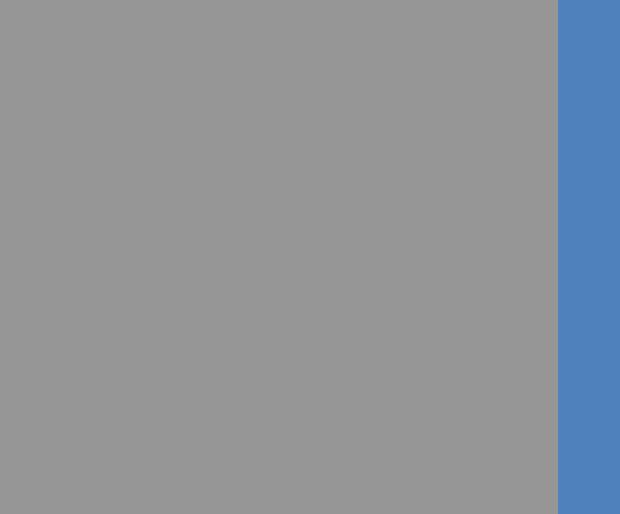 Good command over Microsoft office (word excel, power point).Installation/Configuration of windows XP, 2000, vista etc.Regular   user   of   MicrosoftOffice,	including	Word	andPowerPoint.●Board/University●GraduationUAJ&K Mirpur2010●Intermediate (F.Sc)Board of intermediate2006●MatriculationBoard of Intermediate2003